RAM LAMB REGISTRATION 2021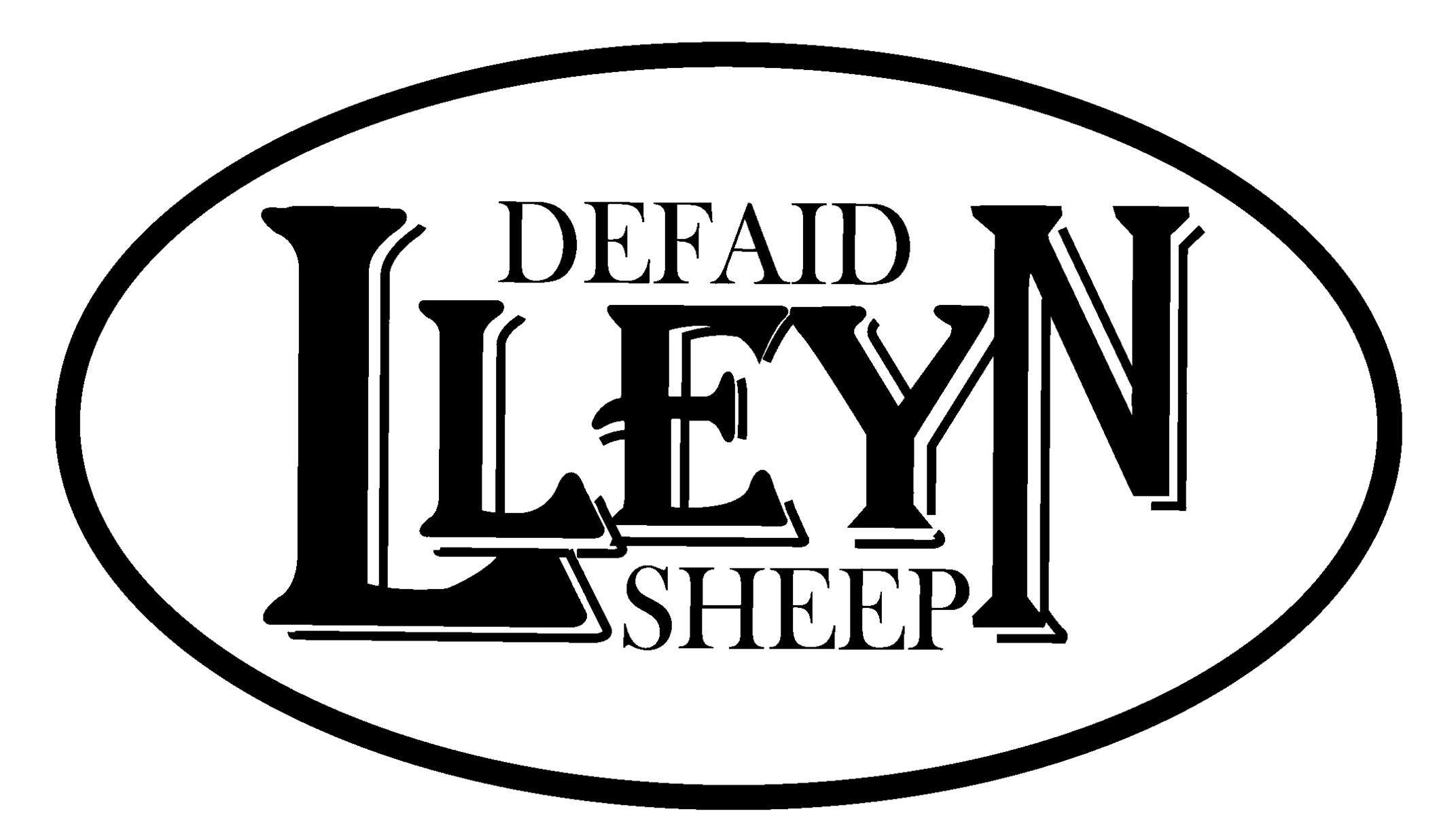 I am applying for the Provisional Registration of the following ram lambs:A ram lamb is to be entered for Provisional Registration by the breeder ONLY.Deadline for receiving applications to provisionally register ram lamb(s) is 30th November.  After this date ram lambs can no longer be processed as lambs, they would need to be entered directly as a shearling the following summer.Provisional certificates can only be issued after this form is received in this office, fully completed with full payment.To obtain FULL REGISTRATION he must be returned as a shearlingPlease note that if your ram lamb will only be provisionally registered until he is a shearling.  To get him fully registered, he must be entered into a summer inspections as a shearling ram.  He must pass these inspections to be tagged with an official Society tag and receive a certificate.  Once he has this he is registered for life.I enclose the fee of £ __________ including VAT at 20% or € ___________ (VAT if applicable)Cheques made payable to Cymdeithas Defaid Lleyn Cyf. / Lleyn Sheep Society Ltd.Signed: ...............................................................................................  Date: ................................................................................Print: ...................................................................................................Name: Name: Name: Name: Flock No: Prefix Prefix Prefix Prefix Prefix Address: Address: Address: Address: Address: Email: Email: Email: Email: Email: Holding No: Holding No: UK/IE Tag No: UK/IE Tag No: UK/IE Tag No: Rams born in 2021Rams born in 2021Rams born in 2021Rams born in 2021Rams born in 2021Are these ram lambs?(Please circle on)MVAMVANon MVANon MVARam Lamb No.Ram Lamb NameLetter – KLitter SizeSignetY/NSire Flock No.Sire Year bornSire Tag No.Dam Flock No.Dam Year BornDam Litter SizeDam Tag No.123456789101112131415161718192021222324252627282930